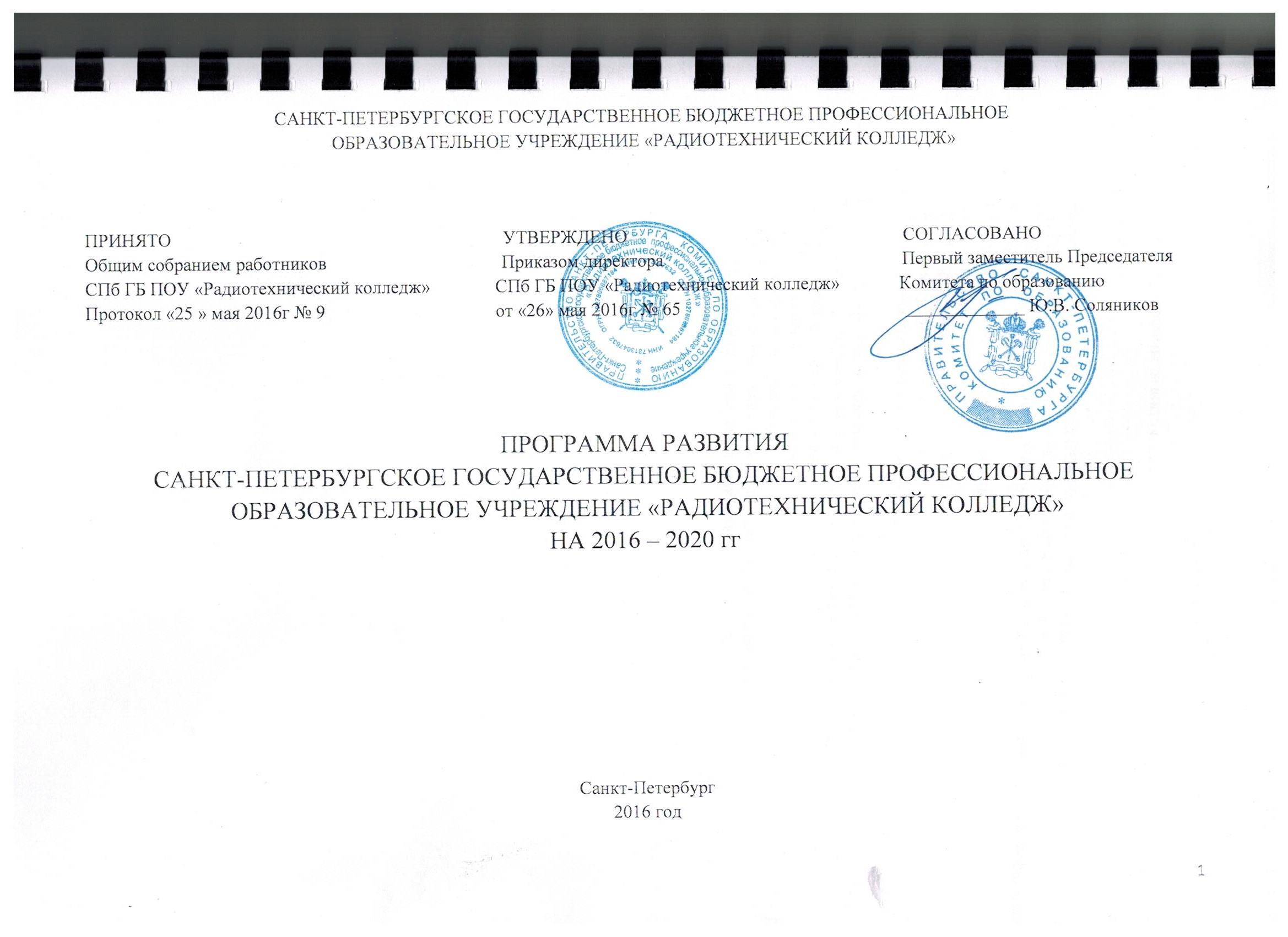 СОДЕРЖАНИЕПаспорт программы развития………………………………………………….........................3-6 Введение …………………………………………………………………………………………..7Раздел 1. Состояние развития СПб ГБ ПОУ «Радиотехнический колледж»………………8-141.1. Репутационные и социокультурные характеристики1.2. Кадровое обеспечение: учебно-методическая работа,  повышение  квалификации педагогических работников1.3. Учебная и воспитательная работа1.4.  Социальное партнерство1.5. Материально-техническая база1.6 Система управления колледжем1.7. SWOT-анализ текущей ситуации на 2016гРаздел 2. Программная повестка развития Колледжа на 2016-2020 г.г…………………..15-222.1. . Основные направления деятельности колледжа в 2016-2020 года. 2.1.1. Образовательное направление2.1.2. Инновационное направление2.1.3. Партнерское направление2.2. Ключевые ресурсы для реализации направлений развития2.3. Показатели реализации задач развития ПАСПОРТ ПРОГРАММЫ РАЗВИТИЯСанкт-Петербургского государственного бюджетногопрофессионального образовательного учреждения «Радиотехнический колледж»»ВведениеПрограмма развития Санкт-Петербургского государственного бюджетного профессионального образовательного учреждения «Радиотехнический колледж» на период 2016-2020 гг. (далее Программа) является перспективой развития колледжа в целом и его структурных подразделений в частности. Она призвана обеспечить устойчивое динамичное развитие колледжа.При разработке Программы были учтены федеральные и региональные нормативно-правовые акты, определяющие основные направления развития профессионального образования.   В документе определены цели, основные задачи развития СПб ГБ ПОУ «Радиотехнический колледж», обозначены основные мероприятия по реализации Программы развития, исполнители и сроки.Программа является документом, открытым для внесения предложений и  дополнений.Корректировка Программы осуществляется ежегодно в июне, по результатам анализа учебного года. Предложения по корректировке обсуждаются на педагогическом совете, совете самоуправления колледжем, на заседаниях методкомиссий, методическом совете. Передаются заместителями директора директору ежегодно в срок до 1 июня для соорганизации и координации на стратегической сессии управленческой команды колледжа. Все изменения утверждаются на педагогическом совете и общем собрании колледжа в сентябре. Раздел 1. Состояние развития СПб ГБ ПОУ «Радиотехнический колледж» Репутационные и социокультурные характеристикиСПБ ГБ ПОУ «Радиотехнический колледж» -  одно из старейших профессиональных учебных заведений Санкт-Петербурга. Свою историю колледж ведет с 26 сентября 1944 года. СПБ ГБ ПОУ «Радиотехнический колледж» является членом Санкт-Петербургской Ассоциации предприятий радиоэлектроники, приборостроения, средств связи и инфотелекоммуникаций, что дает возможность расширять базу предприятий и организаций для производственной практики студентов. Выпускники колледжа востребованы на предприятиях города, заключены договора о социальном партнерстве с 42 из них. Контингент образовательной организации по всем формам обучения в 2015 – 2016 учебном году составляет – 450 человекНа базе колледжа создана экспериментальная площадка по теме «Организация досуговой развивающей (внеурочной) деятельности учащихся профессионального образовательного учреждения путем создания среды взаимного обучения «Потенциал - 360°». Экспериментальная площадка  представляет собой особую форму организации совместной деятельности педагогического коллектива, родительского комитета Колледжа, Комитета по образованию Правительства Санкт-Петербурга, направленная на развитие системы образования Санкт-Петербурга в контексте реализации программы Санкт-Петербурга «Развитие образования в Санкт-Петербурге» на 2015-2020 годы. В колледже ежегодно проходят обучение свыше 500 студентов и слушателей. Колледж располагает компьютерными и учебными классами, объединенными в единую информационную сеть, лабораториями, учебно-производственными мастерскими оборудованными современной техникой, обширной библиотекой, спортзалом, тренажерным залом, столовой.Колледж реализует основные образовательные программы среднего профессионального образования в подготовки специалистов среднего звена, подготовки квалифицированных рабочих и служащих, подготовку и переподготовку по рабочим профессиям, востребованным на рынке труда. Качество предоставляемых образовательных услуг напрямую связано с высококвалифицированным преподавательским составом, современной материально-технической, учебно-лабораторной базой и информационно-методическим обеспечением, а также использованием инновационных образовательных технологий.Колледж имеет лицензию на право ведения образовательной деятельности по программам подготовки квалифицированных рабочих и служащих, а также специалистов среднего звена.По программам подготовки квалифицированных рабочих:11.01.01. «Монтажник радиоэлектронной аппаратуры и приборов»11.01.02. Радиомеханик09.01.01. «Мастер по обработке цифровой информации».По программам подготовки специалистов среднего звена:11.02.02. «Техническое обслуживание радиоэлектронной аппаратуры (по отраслям)»09.02.02 «Компьютерные сети»09.02.03 «Программирование в компьютерных системах» Кадровое обеспечение: учебно-методическая работа,  повышение  квалификации педагогических работниковВ «Радиотехническом колледже» работают высококвалифицированный педагогический коллектив: 17 мастеров производственного обучения и 19 преподавателей. 18 из них являются почетными работниками профессионального образования РФ, 1 заслуженный учитель Российской Федерации, 1 доцент, кандидат педагогических наук,1 доцент кандидат технических наук,20 имеют высшую квалификационную категорию, 11 - первую квалификационную категории.В 2014 году премией Правительства СПб в области образования были награждены: преподаватели производственного обучения Ксензова М.В. и преподаватель физической культуры Куренкова С.А.Ежегодно преподаватели колледжа принимают участие в конкурсах педагогического мастерства и входят в шестерку лучших педагогов города.Преподаватели колледжа принимают участие в Межрегиональных конференциях Городских научно-практических конференциях.Преподаватели получают дополнительное профессиональное образование по программам повышения квалификации, в том числе в форме стажировки в профильных организациях не реже 1 раза в 3 года.Преподавательский стаж более 10 лет имеют 81% преподавателей. Большинство преподавателей общепрофессиональных дисциплин и профессиональных модулей дисциплин имеют практический опыт работы по профилю преподаваемых дисциплин. Профессиональный уровень педагогических кадров колледжа способствует реализации образовательных программ федерального государственного образовательного стандарта.В колледже организован постоянный мониторинг учебно-методического обеспечения преподавателей: по всем дисциплинам и профессиональным модулям разработаны методические комплексы.Учебная и воспитательная работаСтуденты учреждения являются призерами региональных этапов всероссийских конкурсов профессионального мастерства по специальностям: «Монтажник радиоэлектронной аппаратуры и приборов» - третье место в 2014 году, второе место в 2015 г, ежегодно принимают участие во Всероссийских олимпиадах, научно-практических конференциях.В колледже разработана Концепция социального воспитания и дополнительного образования. Для гармоничного развития личности, формирования гражданской позиции и здорового образа жизни, реализации творческого потенциала студентов работают коллективы художественной самодеятельности, спортивный клуб, кружки технического творчества.Студенты участвуют в конкурсах, научно-практических конференциях, олимпиадах, соревнованиях различных уровней.В колледже осуществляет свою деятельность студенческое самоуправление на уровне студенческой профсоюзной организации и студенческого совета. С 2014 года колледж является экспериментальной площадкой по теме «Организация досуговой развивающей (внеурочной) деятельности учащихся профессионального образовательного учреждения путем создания среды взаимного обучения «Потенциал - 360°». В ходе ее реализации работает «открытый университет» в котором мастер-классы могут проводить не только сотрудники, но и учащиеся колледжа.1.4. Социальное партнёрство.	Колледж взаимодействует на основе договоров об организации и проведении производственной практики более чем с 20 предприятиями. Их представители принимают активное участие в организации и проведении конкурсов профессионального мастерства, являются  членами (и председателем) государственной экзаменационной комиссии по специальностям, оказывают посильную помощь в ремонте, оснащении лабораторий необходимым оборудованием, участвуют в разработке тем дипломного проектирования, учитывая потребности предприятий-работодателей, способствует трудоустройству наших выпускников. Среди организаций-партнеров это:ОАО «Завод им. М. И. Калинина»ОАО «НИИ точной механики»ОАО «Завод радиотехнического оборудования»ОАО «Завод «Энергия»ОАО «Завод им.  А.А. Кулакова»ОАО «Концерн НПО «Аврора»ООО «ЭЛО»ООО «Оксоний»ООО «СВЧ-Радиосистемы»ОАО «Опытный завод «Интеграл»ООО «Элеста»ООО «Печора»ООО «Абео»ОАО «Российский институт радионавигации и времени»ООО «Эткис»ЗАО «Электронная компания «Элкус»ООО «Полюс»ООО «Мегарон»ООО «ОПП «Элмет»ЗАО «НПП ОСТ»ООО «МТА»Филиал ОАО «Центрсвязьинформ» СПБ ОАО «Завод Магнетон»Проекты по сотрудничеству колледж осуществляет такими вузами как:1. Федеральное государственное бюджетное   образовательное учреждение высшего профессионального образования «Санкт-Петербургский государственный морской технический университет» (СПб МТУ).2. Федеральное государственное бюджетное   образовательное учреждение высшего профессионального образования «Балтийский государственный технический университет «ВОЕНМЕХ» им. Д.Ф. Устинова (БГТУ «ВОЕНМЕХ» им. Д.Ф. Устинова)3. Федеральное государственное автономное образовательное учреждение высшего профессионального образования “Санкт-Петербургский государственный университет аэрокосмического приборостроения” (ГУАП)Образовательным учреждением используется механизм конструктивного взаимодействия с работодателями и их объединениями. Направления подготовки технические, учебное оборудование за длительный период эксплуатации устарело, поэтому на первый план выходит уровень сотрудничества с социальными партнерами, работодателями, что позволяет корректировать содержание образовательной программы, для более качественного уровня подготовки. Использование материально-технической базы социальных партнеров в учебном процессе позволяет повысить качество подготовки. Учитывая мнение работодателей, специфику местности, коллектив сотрудников вносит предложения по сохранению имеющихся и открытию новых перспективных профессий, реализуемых в соответствии с ФГОС.	1.5. Материально-техническая база.Материально-техническая база колледжа имеет в своем оснащении высокотехнологичное оборудование, аналоговое тому, на котором обучающиеся проходят практику на предприятиях радиоэлектронной промышленности СПб.В колледже оборудованы 15 кабинетов теоретического обучения, 8 мастерских для прохождения учебной практики и 6 лабораторий. В каждом учебном классе установлены компьютеры и мультимедийное оборудование. Всего в колледж 150 компьютеров, объединенных во внутреннюю сеть и подключенных к сети Интернет. Помимо 3 компьютерных классов в колледже имеются мобильный передвижной класс, оснащенный ноутбуками, и 6 интерактивных досок. Однако, парк компьютеров устаревает (на 60%)В Радиотехническом колледже есть спортивный и тренажерный залы, кабинет реабилитации, актовый зал, конференц-зал, библиотека с выходом в сеть Интернет, объем библиотечного фонда которой составляет 167375 учебных пособий и книг. Материально-техническая база соответствует действующим санитарным и противопожарным нормам.Кабинеты, лаборатории, мастерские и другие помещения колледжа   соответствуют перечню Приложения к ФГОС СПО по указанной специальности. 	Для выполнения лабораторных и практических занятий обучающиеся используют персональные компьютеры, каждый обучающийся обеспечен рабочим местом в компьютерном классе.Во время самостоятельной подготовки обучающиеся обеспечены доступом к информационно-телекоммуникационной сети «Интернет».Имеется лицензионное программное обеспечение: - операционная система MicrosoftWindows;- пакет прикладных программ MicrosoftOffice(включая офисные программные приложения: текстовый процессор MicrosoftWord, табличный процессор MicrosoftExcel, программа подготовки электронных презентаций MicrosoftPowerPoint, система управления базами данных MicrosoftAccess, система верстки документов MicrosoftPublisher, персональный информационный менеджер с функциями почтового клиента MicrosoftOutlook);- GNUImageManipulationProgram (GIMP) – растровый графический редактор с частичной поддержкой работы с векторной графикой;- AudioCity – свободныймногоплатформенныйаудиоредактор звуковых файлов, ориентированный на работу с несколькими дорожками (распространяется на условиях GNU GeneralPublicLicense);- phpDesigner – редактор для создания и редактирования сайтов, и прочих html, css, php файлов;- NotePAD ++ – текстовый редактор с открытым исходным кодом для Windows (распространяется под лицензией GNUGeneralPublicLicense);- PDFArchitect – редактор для работы с PDF-файлами распространяется на условиях GNU GeneralPublicLicense).Библиотечный фонд укомплектован печатными и /или электронными изданиями основной и дополнительной  учебной литературы по дисциплинам всех учебных циклов, изданной за последние 5 лет и позднее. Помимо учебной литературы библиотечный фонд включает официальные, справочно-библиографические и периодические издания Реализация программы обеспечивается доступом каждого обучающегося к базам данных и библиотечным фондам, формируемым по полному перечню дисциплин (модулей) программы, также доступом к основной коллекции произведений электронно-библиотечной системы ЭБС – электронная библиотека BOOK.ru, к персонализированной части ЭБС.Для обеспечения безопасности студентов и сотрудников колледжа установлена система видеонаблюдения,  расположенных внутри и снаружи здания колледжа. Во всех помещениях колледжа соблюдаются правила пожарной безопасности. Материально-техническая база колледжа обеспечивает реализацию основных образовательных программ для качественной подготовки будущих специалистов.1.6. Система управления в колледжеУправление колледжа осуществляется с соответствии с действующим законодательством и Уставом колледжа.Управление колледжа строится на принципах единоначалия и коллегиальности. Базовая ответственность возлагается на руководителя колледжа – директора.Коллегиальными органами управления колледжа являются:- Общее собрание работников Образовательного учреждения;- Педагогический совет колледжа;- Методический совет колледжа.- начата работа по созданию органов студенческого самоуправления, однако, развернутых форм самоуправления в колледже пока нетКоллегиальные органы управления создаются и действуют в соответствии с Уставом и положением колледжа.  Структура управления в колледже построена с целью обеспечения оптимального сочетания государственных и общественных начал в интересах всех участников этого процесса.1.8.SWOT- АНАЛИЗ текущей ситуации на 2016г.Представим анализоценки потенциала развития колледжа через инструмент SWOT- АНАЛИЗАИтогом SWOT-анализа потенциала развития колледжа являются вывод о том, что .в настоящее время колледж располагает сложившейся системой современного обучения и воспитания, позволяющей обеспечить доступность образования, развивающейся системой внешних связей. Вместе с тем дальнейшее развитие колледжа зависит от способности комплексно и в сжатые сроки решить следующие проблемы:- создание обогащенной развивающей образовательной среды колледжа в соответствии с требованиями ФГОС СПО;- создание системы работы с родительской общественностью, учреждениями культуры и спорта, социальными партнерами как основы обеспечения общественной составляющей в управлении колледжа;- развитие системы дополнительного образования колледжа;- совершенствование системы управления, включающей в себя систему внутриколеджного контроля за качеством реализации ФГОС СПО, систему социальной защиты и психолого-педагогической поддержки учащихся, систему методической работы.На решение поставленных задач и сфокусирована программа развития колледжа.Раздел 2. Программная повестка развития Колледжа на 2016-2020 г.г.2.1. Основные направления программы развития и ключевые проекты и мероприятияОсновной стратегической целью Программы развития является создание  в Колледже условий для удовлетворения потребностей граждан, общества и рынка труда в доступном качественном образовании, путем обновления структуры и содержания образовательных программ и развития их практической направленности, формирования современной образовательной инфраструктуры, повышение эффективности кадров, а также развития воспитания обучающихся.Для достижения стратегической цели должны быть решены следующие задачи, связанные с основными направлениями деятельности Колледжа.1. Согласование содержания и структуры основных и дополнительных образовательных программ в соответствии с задачами инновационного развития региона и востребованными компетенциями рынка труда.  2. Развитие образовательной инфраструктуры, обеспечивающей условия подготовки кадров для рынка труда с учетом текущих и перспективных потребностей организаций разных секторов экономики и бюджетной сферы Санкт-Петербурга3.Создание институтов партнерства с широким кругом агентов внешней среды: потенциальными работодателями, образовательными учреждениями, коммерческими и некоммерческими организациями в целях создания коммуникационной,  научно-образовательной и  творческой среды профессионального сообщества.Данные задачи предполагается реализовывать в рамках трех направлений:1.  образовательное: обеспечение требований ФГОС2. инновационное: поиск  и проектирование новых форм развития инженерно-технологического образования, путем создания насыщенной и креативной среды 3. партнерское: построение сетей взаимной ответственности и развитие профессионального  сообщества в высокотехнологичной сфереДанные направления реализуются через различные проекты и программы.Образовательное направлениеВ рамках работы в данном направлении будут актуализированы программы подготовки специалистов среднего звена (ППССЗ) с учетом соответствующих профессиональных стандартов и в дальнейшем требованиям ФГОС СПО 3 при непосредственном участии работодателей. Вариативная часть ППССЗ, связанная с профессиональной подготовкой будет ориентирована на потребности в кадрах и особенности социально-экономического развития Санкт-Петербурга. При этом повышенное внимание будет уделено образовательным программ, по которым осуществляется подготовка кадров по наиболее перспективным и востребованным на рынке труда специальностям, требующим среднего профессионального образования (СПО). Мы планируем усилить междисциплинарный характер и гибкость образовательных программ. Кроме этого, отдельные образовательные программы будут адаптированы для лиц с ограниченными возможностями здоровья и инвалидов. Отдельный кластер – создание востребованного разнообразия программ дополнительного образования, востребованных реальными мотивами и потребностями студентов, а также – клиентов открытого рыка (целевые аудитории рабочих, иностранцев, планирующих получить рабочие специальности) Особая задача – использование в образовательном контенте технологий проектного обучения. Трансформация образовательного процесса, должна обеспечить существенное увеличение роли самостоятельной работы студентов и получение ими практических компетенций, снижению аудиторной нагрузки преподавателей, индивидуализацию образовательных траекторий. Важным приоритетом при работе над данным направлением станет объединение образовательного процесса с практической деятельностью посредством развития практико-ориентированной (дуальной) модели обучения, в реализации которой участвуют работодатели в формате сетевого взаимодействия. Направление обеспечивается посредством реализации системы соответствующих проектов и  мероприятий- открытие новых специальностей СПО по укрупнённой группе 09.00.00 Информатика и вычислительная техника.- корректировка ППССЗ с учетом требований соответствующих профессиональных стандартов и потребностей в кадрах региональной экономики- адаптация отдельных ППССЗ для лиц с ограниченными возможностями здоровья и инвалидов - создания условий для молодых перспективных студентов, для дальнейшей работы в колледжеИнновационное направлениеКлючевыми драйверами данного направления станут ОЭР «Потенциал 360» и проект «ТехноПарк». В рамках проекта «Потенциал -360» предусматривается создание современной образовательной среды на основе практик обмена знаниями. В основе проекта – модель «самооучающейся организации». Особый фокус - поколенческий диалог всех участников образовательного пространства. Реализуя различные проекты совместной деятельности, все они (учащиеся, родители, педагоги) открывают новые неожиданные грани своих возможностей  и обучают друг друга.Важный элемент - постоянное обновления материально-технической базы, учебно-методического и информационно-библиотечного сопровождения учебного процесса с учетом изменений, происходящих в различных областях науки и техники, производстве и сервисе, а также в обществе в целом. Так же предусматривается создание необходимых условий для выявления и развития креативных и интеллектуальных способностей одаренных и талантливых студентов. Для этого будет разработана особая событийная среда, которая создает новые стимулы,  мотивы, возможности  для активного участия в различных конкурсах, олимпиадах, образовательных форумах, семинарах на региональном, всероссийском и международном уровнях как подростков, так и взрослых.В данном направлении планируется:- Внедрение инновационных образовательных технологий - проектной деятельности – ИКТ технологии- Переподготовка и повышение квалификации педагогических работников по вопросам применения электронных средств обучения, применения инновационных технологий- Участие педагогических работников в конкурсах профессионального мастерства «Мастер год», «Преподаватель года», а также форумах, конгрессах, семинарах на различных организационных уровнях;-  Развитие творческого потенциала студентов и преподавателей: «Открытый университет», где подростки и взрослые обучают друг друга- Формирование студенческих кружков, секций по различным сферам профессий, хобби, областям науки и техники- Участие студентов в предметных олимпиадах, конкурсах профессионального мастерства на региональном, всероссийском и международном уровнях, а также - вовлечение обучающихся в профориентационную деятельностьТехноПарк — инновационный образовательный социально-культурный проект, направленный на создание многоуровневого современного кластера по решению задач современных IT-компаний, включающий комплекс направлений по взаимодействию между собой школьников, студентов, выпускников технических вузов и IT-специалистов. ТехноПарк - это территория повышенной инновационной активности, где обеспечивается ускоренное взаимодействие компаний сектора информационных технологий за счет наличия развитой инфраструктуры и оказания необходимых услуг, и  в то же время связующее звено между студентами и IT-компаниями. Технопарк предоставит возможность инновационным компаниям осуществлять подготовку и переподготовку кадров, а также позволяет реализовать свои идеи и выйти на рынок с собственным продуктом.В рамках данного направления будут проведены следующие мероприятия:- Внедрение информационно – коммуникационных технологий в образовательный процесс-  Приобретение оборудования и программного обеспечения-  Создание и использование в учебном процессе современных электронных учебных материалов- Привлечение специалистов профессионального IT -сообщества в качестве экспертов и участников программ и проектовПартнерское направлениеВ рамках реализации данного направления предусматривается внедрение новых финансово-экономических механизмов управления образовательной организацией, включая оптимизацию структуры управления хозяйственной деятельностью, повышение эффективности взаимодействия с бизнес-сообществом для привлечения дополнительных материальных, интеллектуальных и иных ресурсов, расширение спектра платных образовательных услуг, и других видов деятельности приносящих доход в соответствии с Уставом образовательной организации. В части управления персоналом к данной задаче относится заключение с работниками эффективного контракта. Обеспечение взаимодействия колледжа и работодателями с целью повышения эффективности профессионального образования и компетентности специалистов. В рамках данного направления будут проведены следующие мероприятия:-  Развитие целевой подготовки специалистов для предприятий и организаций- Развитие института наставничества совместно с предприятиями, принимающими студентов на практику, совершенствование учебной и производственной практики студентов на предприятиях, в организациях; - Участие работодателей в формировании и реализации образовательных программ - Обеспечение не менее 90% дипломного проектирования и выпускных квалификационных работ на реальной основе с привлечением руководителями дипломных проектов ведущих специалистов предприятий»2.2.  Ресурсы для обеспечения направлений реализации программы развития колледжаКадровые ресурсыСистема повышения квалификации.В колледже существует система повышения квалификации педагогических работников. Основной организационной формой повышения квалификации являются курсы повышения квалификации на базе АППО или ресурсных центров Санкт-Петербурга, а также участие в семинарах, конкурсах и конференциях проводимых в городе и за его пределами, участие в разработке рабочих программ, учебно-методических пособий и т.д.Система стимулирования и поддержки сотрудников за  включенность в решение задач и решение задачСистема охраны труда для предупреждения производственного травматизма, профессиональных заболеваний и улучшению условий труда. Аттестация сотрудников в соответствии с новыми требованиямиМетодическая оснащенность, направленная на использование современных форм и методов обучения.Информационно-технологические ресурсыРазвитие образовательных программ, реализуемых через сочетание различных форм обучения.Элементы технологий дистанционного обучения:Технические: локальные сети, ПК, ноутбуки, оргтехника.Программные:  лицензионное системное и прикладное ПО,  АИС;Организационные: пакет документов, регламентирующих использование ИТ в соответствии с требованиями ФГОС СПО и законодательства РФ в сфере информационно-коммуникационных технологий.Система технологической безопасности ИТ инфраструктуры колледжа (безопасность сети, безопасность рабочих станций пользователей, безопасность серверного ПО, безопасность почтовых систем, безопасность при работе с внешними ресурсами — интернет, файлообменными ресурсами, внешними носителями информации);Материально-технические ресурсыСодержание всех помещений в соответствии с санитарными нормами в соответствии с лицензионными требованиями ФГОС СПО и требованиями Роспотребнадзора.Выход на проектные согласования по вопросу нового  учебного корпуса для создания ТехноПаркаФинансовые ресурсыДоходы по всем видам финансового обеспечения (деятельности) гос заказаДолю средств от предпринимательской и иной приносящей доход деятельности, в консолидированном бюджете.2.3.  Показатели реализации поставленных задачОснования для разработки ПрограммыПостановление Правительства Российской Федерации от 23 мая  . № 497 «О Федеральнойцелевойпрограмме развития образованияна2016-2020годы».Распоряжение Правительства Российской Федерации от 3 марта ., № 349-р «Комплекс мер направленных на совершенствование системы среднего профессионального образования на 2015-2020 годы»Распоряжение Правительства Российской Федерации от 29 мая . N 996-р "Стратегия развития воспитания в Российской Федерации на период до 2025 года". Постановление Правительства Санкт-Петербурга
от 13 мая 2014 года N 355 «Стратегия экономического и социального развития Санкт-Петербурга на период до 2030 года». Постановление Правительства Санкт-Петербурга
от 23 июня 2014 года N 496 о государственной программе Санкт-Петербурга «Экономическое развитие и экономика знаний на 2015-2020 годы».Постановление Правительства Санкт-Петербурга от 4 июня 2014 года N 453 о государственной программе Санкт-Петербурга «Развитие образования в Санкт-Петербурге» на 2015-2020 годы».Дата принятия решения о разработке ПрограммыПриказ № 65   от 26.05.2016 годаНазначениепрограммыОпределение путей и создание условий для успешного развития СПб ГБ ПОУ «Радиотехнический колледж»» в условиях реализации ФГОС и изменяющихся потребностей рынка трудаМиссия колледжаОсвоение «миров современных технологичных  профессий» и подготовка к активной жизни в постиндустриальном мире через создание креативного образовательного пространства и разнообразной среды совместной деятельностиЦель ПрограммыСоздание условий для удовлетворения потребностей граждан, общества и рынка труда в доступном качественном образовании по основным и дополнительным программам среднего профессионального образования (СПО) в ориентации на вхождение России в   постиндустриальное общество.Задачи Программы1. Согласование содержания и структуры основных и дополнительных образовательных программ в соответствии с задачами инновационного развития региона и востребованными компетенциями рынка труда.  2. Развитие образовательной инфраструктуры, обеспечивающей условия подготовки кадров для рынка труда с учетом текущих и перспективных потребностей организаций разных секторов экономики и бюджетной сферы Санкт-Петербурга3.Создание институтов партнерства с широким кругом агентов внешней среды: потенциальными работодателями, образовательными учреждениями, коммерческими и некоммерческими организациями в целях создания коммуникационной,  научно-образовательной и  творческой среды профессионального сообщества.Целевые индикаторы и показатели ПрограммыРазвитие профессиональных  и дополнительных программ  - доля актуализированных программ подготовки специалистов среднего звена (ППССЗ) с учетом соответствующих профессиональных стандартов;доля образовательных программ, по которым осуществляется подготовка кадров по специальностям, требующим среднего профессионального образования;  удельный вес численности студентов, обучающихся по наиболее перспективным и востребованным профессиям и специальностям;количество программ дополнительного профессионального образования;общая численность слушателей программ дополнительного профессионального образования;удельный вес численности обучающихся, вовлеченных во внеклассную деятельность, включая кружки художественного творчества и спортивные секции;удельный вес численности обучающихся, вовлеченных в волонтерские движения и проекты;удельный вес численности обучающихся с особыми потребностями и учащихся, которым необходима социальная поддержкаколичество студентов, участвующих в региональных, национальных, отраслевых чемпионатах профессионального мастерства, всероссийских олимпиадах и конкурсах, в том числе национального чемпионата WorldSkillsRussiaРазвитие инфраструктуры для реализации образовательных программдоля стоимости учебно-лабораторного и производственного оборудования, модернизированного и приобретенного  в течение последних 5 лет, в общей стоимости оборудования;доля обеспеченности образовательных программ электронными ресурсами; (в том числе - количество компьютеров со сроком эксплуатации не более 5 лет в расчете на одного студента;)«умные кадры»: доля работников  прошедших обучение и повышение квалификации, участвующих в конференциях, публикующих статьи и участвующих в инновационных проектахдоходы образовательной организации по всем видам финансового обеспечения (деятельности) в динамике Развитие институтов партнерства и формирование профессионального сообществадинамика развития партнерских проектов (индикатор вовлеченности)разнообразие круга партнеров (разные типы и виды органиазций и частных лиц)удельный вес численности выпускников очной формы обучения, трудоустроившихся в течение одного года  после окончания обучения по специальности, в общей их численности, %;создание системы эффективной и оперативной обратной связи (в том числе – оценки удовлетворенности) всех участников образовательного пространства по формам и содержанию сотрудничества (в том числе - получателей образовательных услуг, удовлетворенных качеством предоставляемых образовательных услуг);Сроки и этапы реализации ПрограммыПрограмма будет реализована в 2016-2020 годах. Первый этап  - 2016-2017 годы.Мониторинг, анализ и проектирование работы по качественной подготовке специалистов в образовательной среде колледжа, по созданию эффективной образовательной среды с учетом происходящих изменений в нормативно-правовой области и других внешних факторах, влияющих на развитие образовательной организации.Второй этап - 2017-2019 годы.Реализация программных мероприятий: разработка инструментов и  корректировка методов На втором этапе предусмотрен комплекс действий,  которые произведут принципиальные изменения в структуре образовательной организации, в развитии инфраструктуры, в ассортиментной линейке образовательных программ (по востребованным и перспективным специальностям СПО), в образовательных технологиях (практико-ориентированного обучения). Третий этап – 2020 годОценка степени реализации программыАнализ основных результатов по направлениям программы;Подготовка публичных отчетов на педагогические Советы и Советы колледжа;Разработка предложений для новой программы развития колледжа.Объемы и источники финансирования ПрограммыОбщий объем финансирования Программы (в ценах на 2016 г)  составляет  241 910,2 тыс. руб.,     в том числе:- за счет бюджета Санкт-Петербурга 237100,2 тыс. руб.,     - за счет внебюджетных источников 4900,0 тыс. руб.Ожидаемые результаты реализации ПрограммыРеализация программы развития колледжа позволит обеспечить:Повышение возможностей выпускников колледжа для самоопределения в профессиональной карьере, а также - личной жизненной стратегии и замыслов по самореализацииПовышение имиджа учебного заведения на рынке образовательных услуг за счет создания социально- привлекательной среды и мотивирующей атмосферы колледжаНовое содержание образовательных программ с учетом потребностей современного рынка труда и обеспечение их доступности для различных слоев населения (изменения в перечне профессий и специальностей СПО, реализующихся в колледже, с учётом требований рынка труда; внедрение адаптированных образовательных программ и отдельных курсов с учетом особенностей лиц с  ограниченными возможностями здоровья и инвалидов, расширение ассортиментной линейки программ дополнительного образования и профессионального обученияРазвитие ресурсов (модификация учебно-лабораторной и производственной базы), в том числе – кадрового,  использующего образовательные технологии и обеспечивающего практико-ориентированную подготовку будущих квалифицированных рабочих и специалистов. Создание в колледже интегральной социальной бизнес-практики,  в которой реализуются интересы и взаимовыгодное сотрудничество разных социальных партнеров, ориентированных на развитие высокотехнологичного профессионального сообщества.Место нахождения Образовательного учреждения:Санкт-Петербург,  наб. реки Смоленки, д.1, лит.АФИО, должность, телефон руководителяДобрякова Марина Геннадьевна – директор СПб ГБ ПОУ «Радиотехнический колледж»Аначка Лариса Ивановна – заместитель директора по УМР СПб ГБ ПОУ «Радиотехнический колледж»Научный консультант Баронене Светлана Геннадьевна, доцент ВШЭ, эксперт координационного совета Комитета по образованию, научный руководитель ОЭРРазработчики программыПедагогический коллектив, управленческая команда, Наблюдательный Совет  и  Партнеры  колледжаАдрес размещения Программы в сети Интернетhttp://rtplspb.ru/.Оценка актуального состояния внутреннего потенциала школыОценка актуального состояния внутреннего потенциала школыОценка перспектив развития колледжа  исходя из внешнего окружения Оценка перспектив развития колледжа  исходя из внешнего окружения Сильная сторона Слабая сторона Благоприятные возможностиРиски созданы условия, необходимые для формирования целостной образовательной среды, способствующей повышению качества и доступности образованиясоздана система дополнительного образованиясоздана система внешних связей с социальными партнёрамисформировано позитивное отношение родителей обучающихся к колледжувостребованность выпускников колледжа на предприятиях городаувеличена доля педагогов, освоивших и использующих современные образовательные технологиисозданы условия для включения обучающихся в научно-исследовательскую и проектную деятельностьсозданы условия для реализации ФГОСразработана адресная программа взаимодействия с социальными  партнёрамисоздана эффективная система профориентационной работыобучающиеся колледжа систематически становятся призёрами городских конкурсов профессионального мастерстваорганизованно взаимодействие с образовательными организациями различных уровней, социальных групп и предприятий в рамках спортивных соревнованийрасширение направления подготовки специалистов среднего звена в IT сфере, востребованных на рынке труда недостаточное развитие системы внутреннего контроля качества образования в соответствии с требованиями ФГОСтенденция старения кадровмалый приток молодых специалистов инженерно-педагогического профиляпонизилось количество педагогических работников с I и высшей педагогической категориейнизкая активность родителей в решении вопросов связанных с контролем и воспитанием своих детейнедостаточный объём притока внебюджетных средствнедостаточное материально-техническое оснащение лабораторий радиотехнического направления (нехватка современных тренажёров)отсутствие международных проектовнизкая активность педагогов дополнительного образования в мотивации обучающихся для участия в дополнительном образованииСлабая работа студенческого самоуправления.есть потребность в открытии технопарка для удовлетворения потребностигорода в решения комплекса задач и подготовки кадров IT – сферы;на возможности использования партнерских интересов и ресурсов для развития кружков и секций дополнительного образования частичное решение проблемы внеурочной занятости обучающихся колледжа, и подростков проживающих в Василеостровском районе;есть запросы на открытие структурного подразделения по обучению иностранных граждан;есть тенденция по расширению спектра платных образовательных услуг, в сфере технологических и «диджитал» - навыковесть возможности перевода  мастеров, осуществляющих воспитательную деятельность, в формат работы тьютера;есть интерес ВУЗоворганизовать  сетевое взаимодействие для обеспечения  преемственности в образования.слабый уровень подготовки выпускников школ по направлениям естественнонаучного циклаотсутствие заинтересованности предприятий города в материально-техническом обеспечении и оснащении оборудованием учебных мастерских колледжа;нехватка высококвалифицированных инженерно-педагогических кадров, которые могут работать современными образовательными технологияминизкая активность учащихся и родителей в решении вопросов развития колледжанежелание молодых специалистов работать в колледже из-за низкой заработной платы.Нежелание правоохранительных органов работать в тесном контакте с ОУ и помогать в розыске пропавших детей.большое количество проверок в течении года, которые  отвлекают руководство и коллектив колледжа  от учебного процесса, формализм в контрольных требованияхЗадача 1. Согласование содержания и структуры основных и дополнительных образовательных программ в соответствии с потребностями инновационного развития региона и компетенций рынка трудаЗадача 1. Согласование содержания и структуры основных и дополнительных образовательных программ в соответствии с потребностями инновационного развития региона и компетенций рынка трудапоказателииндикаторыКорректировка ППССЗ с учетом требований соответствующих профессиональных стандартов и потребностей в кадрах региональной экономикиАдаптация отдельных ППССЗ для лиц с ограниченными возможностями здоровья и инвалидовВнедрение программ дополнительного профессионального образования и их материально-техническое и методическое обеспечениеРазработка основных образовательных программ в соответствии с требованиями ФГОС СПО-3	доля актуализированных программ подготовки специалистов среднего звена (ППССЗ) с учетом соответствующих профессиональных стандартов;доля образовательных программ, по которым осуществляется подготовка кадров по специальностям, требующим среднего профессионального образования;  удельный вес численности студентов, обучающихся по наиболее перспективным и востребованным профессиям и специальностям;количество программ дополнительного профессионального образования;общая численность слушателей программ дополнительного профессионального образования;удельный вес численности обучающихся, вовлеченных во внеклассную деятельность, включая кружки художественного творчества и спортивные секции;удельный вес численности обучающихся, вовлеченных в волонтерские движения и проекты;удельный вес численности обучающихся с особыми потребностями и учащихся, которым необходима социальная поддержкаколичество студентов, участвующих в региональных, национальных, отраслевых чемпионатах профессионального мастерства, всероссийских олимпиадах и конкурсах, в том числе национального чемпионата WorldSkillsRussiaЗадача 2  Развитие инфраструктуры для реализации образовательных программЗадача 2  Развитие инфраструктуры для реализации образовательных программпоказателииндикаторыСовершенствование учебно-лабораторной и производственной материально-технической базыУчебно-методическое, информационно-библиотечное и программное обеспечение учебного процессаПовышение квалификации руководителей и педагогических работниковРазвитие ТехноПаркадоля стоимости учебно-лабораторного и производственного оборудования, модернизированного и приобретенного  в течение последних 5 лет, в общей стоимости оборудования;доля обеспеченности образовательных программ электронными ресурсами; (в том числе - количество компьютеров со сроком эксплуатации не более 5 лет в расчете на одного студента;)«умные кадры»: доля работников  прошедших обучение и повышение квалификации, участвующих в конференциях, публикующих статьи и участвующих в инновационных проектахдоходы образовательной организации по всем видам финансового обеспечения (деятельности) в динамике создан многоуровневый современный кластера по решению задач современных IT-компаний, включающий комплекс направлений по взаимодействию между собой школьников, студентов, выпускников технических вузов и IT-специалистовЗадача 3. Создание институтов партнерства с широким кругом агентов внешней среды: потенциальными работодателями, образовательными учреждениями, коммерческими и некоммерческими организациями в целях создания коммуникационной,  научно-образовательной и  творческой среды профессионального сообщества.Задача 3. Создание институтов партнерства с широким кругом агентов внешней среды: потенциальными работодателями, образовательными учреждениями, коммерческими и некоммерческими организациями в целях создания коммуникационной,  научно-образовательной и  творческой среды профессионального сообщества.показателииндикаторыРеализация международных образовательных проектовРазвитие практик целевой подготовки специалистов для предприятий и организацийУчастие работодателей в формировании и реализации образовательных программСоздание практик «Открытого университета»Развитие новых проектов с организациями разного отраслевого сектора и разных форм собственности -динамика развития партнерских проектов (индикатор вовлеченности)- разнообразие круга партнеров (разные типы и виды органиазций и частных лиц)удельный вес численности выпускников очной формы обучения, трудоустроившихся в течение одного года  после окончания обучения по специальности, в общей их численности, %;- создание системы эффективной и оперативной обратной связи (в том числе – оценки удовлетворенности) всех участников образовательного пространства по формам и содержанию сотрудничества (в том числе - получателей образовательных услуг, удовлетворенных качеством предоставляемых образовательных услуг);- обеспечение не менее 90% дипломного проектирования и выпускных квалификационных работ на реальной основе с привлечением руководителями дипломных проектов ведущих специалистов предприятий;